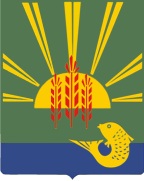 ДокладО ходе реализации и оценке эффективности муниципальных программв Ханкайском муниципальном районе2017 годОсновные результаты  реализации муниципальных  программ в Ханкайском муниципальном районе  за  2017 годСведения о выполнении расходных обязательств Ханкайского района, связанных с реализацией муниципальных программ за 2017 годОценка эффективности реализации муниципальных программ за 2017 годПриложение 1.Информация о расходовании бюджетных и внебюджетных средств на реализацию  муниципальных программ по Ханкайскому муниципальному району за 2017 год Приложение 2.  Сведения о достижении значений показателей (индикаторов)  муниципальных  программ за 2017 год1. Основные результаты реализации муниципальных  программ в Ханкайском муниципальном районе  в 2017 годуВ 2017 году на территории Ханкайского муниципального  района действовало  8 муниципальных программ:	«Развитие образования Ханкайского муниципального района»;	«Развитие культуры Ханкайского муниципального района»;«Охрана окружающей среды Ханкайского муниципального района»;	«Развитие физической культуры и спорта в Ханкайском муниципальном районе»;«Развитие сельских территорий Ханкайского муниципального района»;	«Реализация муниципальной политики в Ханкайском муниципальном районе»;	«Развитие системы жилищно-коммунальной инфраструктуры и дорожного хозяйства в Ханкайском муниципальном районе»;	«Создание и функционирование многофункционального центра предоставления государственных и муниципальных услуг».Муниципальная программа «Развитие образования в Ханкайском муниципальном районе»В рамках программы на 2017 год предусмотрены бюджетные ассигнования в сумме- 363528,91 тыс.руб., исполнение  составило -353887,0 тыс.руб., процент исполнения бюджета-97,3%.Учебно-воспитательный процесс в районе осуществляют 26 бюджетных образовательных организаций:-общего образования-14; -дополнительного образования – 2;-дошкольного образования – 10.Учреждения являются получателями средств субсидий на выполнение муниципального задания и субсидий на иные цели.Образовательные организации реализуют образовательные программы дошкольного, начального общего, основного общего, среднего общего образования,  дополнительные общеразвивающие программы спортивной, художественно-эстетической, туристско-краеведческой, декоративно-прикладной, культурологической направленности.Муниципальное автономное учреждение «Центр по организации детского питания» обеспечивает питанием обучающихся общеобразовательных организаций Ханкайского муниципального района.-подпрограмма «Развитие дошкольного образования в Ханкайском муниципальном районе» Дошкольным образовательным организациям доведено муниципальное задание на 2017 год на оказание муниципальной услуги для 783 чел., фактическое число потребителей муниципальной услуги составляет – 782 чел., процент исполнения количественного показателя муниципального задания составляет-99,9%. Дошкольные организации района рассчитаны на 822 места. Соответствует проектной мощности наполняемость в дошкольных организациях № 9, № 3, № 23 с.К-Рыболов, №10 с.Вл-Петровка. С целью обеспечения доступности дошкольного образования в детских садах за счет средств муниципального бюджета предоставляются социальные гарантии: многодетным семьям в размере - 50% установленного размера родительской платы, детям-инвалидам, детям-сиротам, оставшимся без попечения родителей - 100%. Затраты бюджета на выплату указанных льгот за 2017 г. составили – 1087,6тыс. руб.-подпрограмма «Развитие системы общего образования в Ханкайском муниципальном районе»  Общеобразовательным организациям доведено муниципальное задание на оказание муниципальной услуги на 2017 год для 2322 человек. Численность учащихся общеобразовательных организаций на начало 2017/2018 учебного года составила - 2293 человек, что на 27 учеников меньше по сравнению с началом прошлого учебного года, процент исполнения количественного показателя доведенного муниципального задания составляет - 99,5%. Средняя наполняемость в классах -13,8 человек. Соответствует нормативу (14 человек) наполняемость в МБОУ СОШ № 3 с. Камень-Рыболов – 22,1 человек, МБОУ СОШ № 2 с. Камень-Рыболов-20,7 человек, МБОУ СОШ № 3 с. Астраханка -21,5 человек.В государственной итоговой аттестации в форме ЕГЭ приняло участие 108 выпускников текущего года, все выпускники текущего года по русскому языку успешно преодолели минимальный порог. В 2016-2017 учебном году 8 выпускников набрали 80 и выше баллов по русскому языку. По математике 6 выпускников не преодолели минимальный порог и пересдавали экзамен в резервный день. Три выпускника награждены золотой медалью «За особые успехи в учении».В оздоровительных лагерях, организованных на базе общеобразовательных организаций, отдохнули – 1777 чел., фактические расходы на организацию питания детей составили - 2477078,30 руб..Муниципальному автономному учреждению «Центр по организации детского питания» доведено муниципальное задание на 911 чел., фактическое число потребителей муниципальной услуги составило - 911 чел., муниципальное задание выполнено на  100 %.-подпрограмма «Развитие системы дополнительного образования в Ханкайском муниципальном районе»Организациям дополнительного образования доведено муниципальное задание на 1026 чел., из них ЦДТ - 576 чел., ДЮСШ - 450 чел., фактическое число потребителей муниципальной услуги составило - 1026 чел., процент исполнения количественного показателя муниципального задания составляет- 100 %.-отдельные мероприятия 	В рамках программных мероприятий предусмотрены расходы на содержание МКУ «СОД МОУ ХМР» в сумме-14985,18тыс.руб., исполнение составило-14800,1тыс.руб., что соответствует -98,8%.Штатная численность работников автономного учреждения за счет бюджетных средств - 4 ед.штатная численность работников МКУ «СОД МОУ ХМР» - 23,5 ед.В целях реализация молодежной политики в Ханкайском муниципальном районе, разработан и реализуется комплекс мероприятий для детей и молодежи. Для организации мероприятий для детей и молодежи предусмотрены бюджетные средства в размере 74000 руб.. В  плане мероприятий отражены основные направления стратегии государственной молодежной политики в РФ (духовно-нравственное и патриотическое воспитание молодежи, формирование у молодежи толерантного сознания, профилактики терроризма и экстремизма в молодежной среде, содействие охране и укреплению здоровья молодежи, формирование здорового образа жизни, профилактика асоциальных явлений в молодежной среде, поддержка и продвижение инициативной и талантливой молодежи, развитие общественно-политической активности молодежи, поддержка волонтерской деятельности). Так же организованы и проведены районные мероприятия и акции. 	Муниципальная программа «Развитие культуры Ханкайского муниципального района»В  Ханкайском районе работает 3 муниципальных  учреждений культуры. В муниципальных учреждениях – функционирует 13-  клубных учреждений, 14 - библиотек, 1 детская школа искусств и 1 библиотечно-музейный центр.Ежегодно в районе проводятся:- месячник военно-патриотического воспитания. В рамках месячника прошли книжные выставки, уроки мужества, конкурсные и игровые программы, тематические вечера для молодежи и людей старшего поколения, фестиваль военно-патриотической песни «Мы чтим сынов отечества в мундирах», в котором приняли участие 150 человек и присутствовало в зале 400 человек.  -районный народный праздник «Широкая Масленица» (около 2 тыс. чел.);-конкурс детского творчества «Веселые нотки», в котором приняли участие не только дети Ханкайского района, но и гости из г. Владивостока. Всего на мероприятии присутствовало более 400 человек;-мероприятия, посвященные Дню Победы,  Дню защиты детей,  Дню образования Ханкайского муниципального района, и в эти же дни уже 17 год подряд проходит краевой фестиваль сельской культуры «Ханкайские зори». Муниципальная программа «Охрана окружающей среды Ханкайского муниципального района» -подпрограмма «Развитие системы переработки и утилизации бытовых отходов на территории Ханкайского муниципального района»     Средства направлены на оборудование и содержание площадок временного хранения ТБО в сельских поселениях.-отдельные мероприятияВ рамках программы разработаны мероприятия, направленные на улучшение экологической обстановки в районе, правильного воспитания подросткового населения, бережного отношения к природе и всему окружающему.За 2017 год проведено 2 экологических субботника, которые были организованы в поддержку Всероссийских акций «Зеленая Россия», «Сделаем вместе». Всего в субботниках участвовало 360 человек, за время проведения субботников силами участников было собрано и выведено около 12 тонн бытового мусора и ликвидировано 7 мест несанкционированного складирования мусора (с.Мельгуновка, с.Турий Рог, с.Новокачалинск, с.Камень-Рыболов, с.Астраханка, с.Ильинка).В соответствии с утвержденными мероприятиями программы проведены 2 акции по сохранению района в чистоте, в которых приняли участие 120 человек.	Муниципальная программа «Развитие физической культуры и спорта в Ханкайском муниципальном районе» В рамках программы «Развитие физической культуры и спорта в Ханкайском муниципальном районе на 2014 – 2020 годы» в районе за 2016 год проведено 32 мероприятия по различным видам спорта.В январе и феврале месяце в районе была проведена зимняя Спартакиада района, в которой приняло участие 8 команд района. В программу Спартакиады входили соревнования по хоккею с мячом, хоккею с шайбой, мини-футболу на снегу и конькобежному спорту.Большое развитие в сезоне 2017 года получил в районе городошный спорт, только за 2017 год подготовлено 2 спортсмена 1-го спортивного разряда. Ежегодно сборные команды района принимают участие в краевых зимних и летних Спартакиадах, соревнованиях по отдельным видам спорта. В 2017 году спортсменами Ханкайского района завоевано 14 кубков и 56 медалей.Самыми массовыми мероприятиями в районе стали соревнования, проводимые в рамках фестиваля Детского спорта, который ежегодно проводится во всех образовательных учреждениях Ханкайского района с апреля по май месяц.Популярность приобретает спорт среди жителей района с ограниченными возможностями. Ежегодно сборная команда спортсменов-инвалидов района принимает участие в краевых Спартакиадах, и проводят свои районные соревнования среди спортсменов с ограниченными возможностями.Спортсменами-инвалидами района завоевано на краевых соревнованиях 8 медалей различного уровня.	Муниципальная программа «Развитие сельских территорий Ханкайского муниципального района» на 2014-2020 годыНа создание условий для устойчивого экономического роста в Ханкайском муниципальном районе в 2017 году направлено 18828,14 тыс. рублей, в том числе:89,12 тыс. рублей  – из средств федерального бюджета;13181,72 тыс. рублей – из средств краевого бюджета;5557,3   тыс. рублей – из средств местного бюджета.Структура расходов муниципальной программы по подпрограммамНа социальное развитие села – 205,8 тыс. рублей;На развитие малого и среднего предпринимательства 406,417 тыс. рублей;На развитие градостроительной и землеустроительной деятельности – 838 тыс. рублей;На отдельные мероприятия муниципальной программы 17377,92 тыс. рублей.-подпрограмма «Социальное развитие села»Важным значением в закреплении кадров на селе имеет наличие жилья. Подпрограмма « Социальное развитие села» направлена на обеспечение жильем молодых специалистов и граждан сельской местности. Начиная с 2006 года, 54 семьи улучшили свои жилищные условия, из них  5 семей - в 2017году.  Общая сумма финансирования в 2017 году составила 7408,8 тыс. руб., в том числе из местного бюджета – 205,8 тыс. рублей. . За 2017 год введено в эксплуатацию жилья 319,0 кв. метра  и приобретено жилое помещение 57,1 кв. метра.-подпрограмма «Развитие малого и среднего предпринимательства в Ханкайском муниципальном районе»В 2017 году поддержка в форме субсидий на возмещение затрат, связанных с началом предпринимательской деятельности оказана 2  субъектам малого предпринимательства. Средства направлены на   приобретение оборудование для открытия цеха художественной ковки и открытие СТО. На официальном сайте органов местного самоуправления Ханкайского муниципального района  размещена Интернет-страница « Малое и среднее предпринимательство» ,  которая содержит:информацию для субъектов малого и среднего предпринимательства;реестр субъектов малого и среднего предпринимательства - получателей поддержки. Организовано проведение выборочного обследования (в форме анкетирования) субъектов  малого и среднего предпринимательства, производящих и реализующих товары (работы, услуги), предназначенные для внутреннего рынка Российской Федерации – получателей финансовой поддержки.-подпрограмма «Развитие градостроительной и землеустроительной деятельности на территории Ханкайского муниципального района»  	На проведение кадастровых работ было запланировано на 2017 год  317,067 тыс. руб., из них за 2017 года потратили 61,41 тыс. руб. на межевание трех земельных участков: под очистные сооружения и для семей имеющим трех и более детей, раздел земельного участка переданного от Минобороны России; 3,5 тыс.р. на эл.ц. подпись; 36 тыс.руб. на обновление Геоинформационной системы адресного реестра Ханкайского муниципального района. Для осуществления муниципального земельного контроля  и определения местонахождения земельных участков приобретен навигатор на сумму 14,85 тыс.руб.На опубликование в средствах массовой информации информационных сообщений и извещений было запланировано на 2017 год 74,94 тыс. руб., из них за  2017 года потратили 49,83 тыс. руб. на размещение объявлений в газете «Приморские зори». На обновление Гранд-Сметы было запланировано на 2017 год 56,4 тыс. руб. из них за  2017 потратили 56,4 тыс. руб.На внесение изменений в правила землепользования и застройки сельских поселений запланированная сумма 356,593 тыс. руб., по итогам аукциона все 356,593 тыс.руб. были потрачены.На введение единой местной системы координат «МСК-25» запланировано и потрачено 190 тыс.руб.На осуществление услуг по формированию пакета документов физических и юридических лиц по предоставлению земельных участков запланировано и потрачено 69,42 тыс.руб.  -Отдельные мероприятияВ течение 2017 года в бюджеты сельских поселений своевременно направлялось финансовое обеспечение в виде дотации на выравнивание бюджетной обеспеченности поселений. По состоянию на 1 января 2018 года просроченная кредиторская задолженность сельских поселений по заработной плате и коммунальным услугам отсутствует. Проведенные данные мероприятия позволили сохранить сбалансированность и долгосрочную устойчивость бюджетной системы района и поселений.В целях создания условий для предоставления транспортных услуг населению и организации транспортного обслуживания между поселениями в границах района из бюджета района выделяются средства  на субсидирование компенсации расходов, возникающих в результате небольшой интенсивности пассажиропотоков по данным маршрутам. В 2017 году обеспечено возмещение части затрат или недополученных доходов от выполнения перевозок «Ханкайскому АТП» ОАО «Примавтотранс»,  на сумму 3590,0 тыс. рублей.          В 2017 году в реализации мероприятий  Обеспечение жильем молодых семей участвовала 1 семья. Общий объём финансирования составил- 567,0 тыс. руб.	Муниципальная программа «Реализация муниципальной политики в Ханкайском муниципальном районе»  на 2014-2020 годы   - подпрограмма « Развитие муниципальной службы» В 2017 году в рамках подпрограммы были проведены следующие мероприятия:1)Оплачено обновление информационных баз «Консультант плюс», «Бюджет Смарт», «Свод Смарт», «1С». 2) Проведена 100% диспансеризация  муниципальных служащих, но средства за проведение диспансеризации не перечислены.-подпрограмма «Проведение мониторинга качества предоставления муниципальных услуг Все муниципальные  услуги предоставлены в соответствии со стандартом, претензии со стороны заявителей при получении муниципальной услуги отсутствовали. Муниципальная программа «Развитие систем жилищно-коммунальной инфраструктуры и дорожного хозяйства в Ханкайском муниципальном районе» на 2015-2020 годыПодпрограмма 1 "Энергосбережение и повышение энергетической эффективности в Ханкайском муниципальном районе"В период подготовки к отопительному  периоду 2017 – 2018 г.г. на объектах жизнеобеспечения бюджетных учреждений выполнены работы по ремонту и реконструкции на сумму 4124,12 тыс. рублей. В 2017 году в соответствии с графиком исполнения мероприятий по подготовке образовательных учреждений к осенне-зимнему сезону 2017-2018 гг. выполнены следующие работы:- проведена промывка и опресовка отопительных систем в образовательных учреждениях;- проведен частичный ремонт систем отопления в образовательных учреждениях, выявленных в ходе гидравлических испытаний;Подготовка котельных, обеспечивающих теплоснабжение к осенне-зимнему периоду 2017-2018 гг., проходила согласно утвержденного графика.Проведена паспортизация потребителей тепловой энергии управляющими организациями получены паспорта готовности. С 5 по 11октября комиссией образованной распоряжением заместителя руководителя Дальневосточного управления Ростехнадзора проведена проверка готовности Ханкайского муниципального района к прохождению отопительного сезона 2017-2018 г.г. По результатам проверки получен акт проверки готовности к отопительному периоду с перечнем замечаний,15 ноября 2017 года получен паспорт готовности Ханкайского муниципального района.  Подпрограмма 2 "Развитие дорожного хозяйства в Ханкайском муниципальном районе"В сфере дорожной деятельности в 2017 году проведены следующие работы:Выполнены работы по содержанию дорог местного значения протяжённостью 159,6 км (проводились работы по грейдеровке, подсыпке, копке кюветов, ямочному ремонту)Приобретены и установлены дорожные знаки.Муниципальная программа "Создание и функционирование многофункционального центра предоставления государственных и муниципальных услуг в Ханкайском муниципальном районе" на 2015 -2020 годыС 2016 года на территории района оказывает услуги населению   МФЦ в с. Камень- Рыболов, отдаленные окна работают в с. Ильинка и в с. Новокачалинск.На содержание МФЦ выделено 5 985,87 тыс. рублей из них: краевых средств – 3292,226 тыс.руб.;  местных – 2693.64 тыс.руб.В МФЦ оказывается 219  видов  государственных (муниципальных) услуг. За 2017 год оказано 13417 услуг населению.  Среднее количество оказанных услуг на одно окно, при плане 275 в месяц фактически оказывается 373, в 1,4 раза больше. Среднее время ожидания в очереди при обращении заявителя в МФЦ за получением услуги, составляет 13 минут, при плане 15 минут.Процент заявителей, обратившихся в МФЦ для получения государственных (муниципальных) услуг, зарегистрированных как пользователи и пользователи , подтвердившие учетную запись в федеральной государственной информационной системе «Единая система идентификации и аутентификации в инфраструктуре, обеспечивающей информационно- технологическое взаимодействие информационных систем, используемых для предоставления государственных и муниципальных услуг в электронной форме» в течении года составляет 94 % при плане 70%.2.Сведения о выполнении расходных обязательств Ханкайского района, связанных с реализацией муниципальных программ за 2017 годВ 2017 году на реализацию муниципальных программ на территории Ханкайского  муниципального района  за счет всех источников освоено -  429109,89 тыс. руб.,  в том числе из средств   федерального бюджета  -1564,818тыс. рублей,  краевого бюджета   -266710,992 тыс. рублей,    местного  бюджета ––185484,74 тыс. рублей.Информация о расходовании бюджетных и внебюджетных средств на реализацию  муниципальных  программ за 2016 год  представлена в приложении № 1.3. Оценка эффективности реализации 
муниципальных программ за 2017 год	Оценка эффективности  муниципальной программы подготовлена в соответствии с методикой оценки эффективности реализации муниципальной программы и оценивалась как степень достижения запланированных результатов (сопоставление плановых и фактических значений показателей и индикаторов) при условии соблюдения обоснованного объема расходов (коэффициента фактического финансирования).	Реализация программ оценена как эффективная при достижении  90 % и более средним уровнем выполнения индикаторов, установленных в программах	Сведения о достижении значений показателей (индикаторов) муниципальных программ представлены в приложении № 2.Из 8 муниципальных программ 7 программ имеют положительную динамику, эффективность программ свыше 90%:«Развитие образования Ханкайского муниципального района»
 – 107,1%;«Развитие культуры Ханкайского муниципального района» – 140,5%;«Охрана окружающей среды Ханкайского муниципального района»
 – 115,7%;«Развитие сельских территорий Ханкайского муниципального района» – 118%;«Развитие физической культуры и спорта в Ханкайском муниципальном районе» – 101,8%; «Развитие систем жилищно-коммунальной инфраструктуры и дорожного хозяйства в Ханкайском муниципальном районе» – 101,4%;Эффективность программы «Реализация муниципальной политики в Ханкайском муниципальном районе» составила – 76,6%, в связи с недостаточным финансированием по подпрограммам «Развитие муниципальной службы» и   «Доступная среда»;«Создание и функционирование многофункционального центра предоставления государственных и муниципальных услуг в Ханкайском муниципальном районе» - 100%.Приложение №1Приложение № 2 СВЕДЕНИЯо достижении значений показателей  (индикаторов) муниципальных программ  Ханкайского муниципального района   за 2017 год Наименование программыСумма(тыс.руб.)«Развитие образования в Ханкайском муниципальном районе» на 2014-2020 годы353886,98«Развитие культуры Ханкайского муниципального района» на 2014-2020 годы18193,56«Охрана окружающей среды Ханкайского муниципального района» на 2014-2020 годы115,84"Развитие физической культуры и спорта на 2014-2020годы"180,73"Развитие сельских территорий Ханкайского муниципального района на 2014-2020 годы"18828,14"Реализация муниципальной политики в Ханкайском муниципальном районе на 2014-2020 годы"15241,94"Развитие системы жилищно-коммунальной инфраструктуры и дорожного хозяйства в Ханкайском муниципальном районе" на 2015-2020 года16676,83"Создание и функционирование многофункционального центра предоставления государственных и муниципальных услуг в Ханкайском муниципальном районе" на 2015 -2020 годы5985,87ИТОГО429109,89Глава муниципального района-Главы Администрациимуниципального района В.В.Мищенко   ИНФОРМАЦИЯ  о расходовании бюджетных и внебюджетных средств на реализацию муниципальных программ  Ханкайского муниципального района   ИНФОРМАЦИЯ  о расходовании бюджетных и внебюджетных средств на реализацию муниципальных программ  Ханкайского муниципального района   ИНФОРМАЦИЯ  о расходовании бюджетных и внебюджетных средств на реализацию муниципальных программ  Ханкайского муниципального района   ИНФОРМАЦИЯ  о расходовании бюджетных и внебюджетных средств на реализацию муниципальных программ  Ханкайского муниципального района   ИНФОРМАЦИЯ  о расходовании бюджетных и внебюджетных средств на реализацию муниципальных программ  Ханкайского муниципального района   ИНФОРМАЦИЯ  о расходовании бюджетных и внебюджетных средств на реализацию муниципальных программ  Ханкайского муниципального района   ИНФОРМАЦИЯ  о расходовании бюджетных и внебюджетных средств на реализацию муниципальных программ  Ханкайского муниципального района   ИНФОРМАЦИЯ  о расходовании бюджетных и внебюджетных средств на реализацию муниципальных программ  Ханкайского муниципального района   ИНФОРМАЦИЯ  о расходовании бюджетных и внебюджетных средств на реализацию муниципальных программ  Ханкайского муниципального района   ИНФОРМАЦИЯ  о расходовании бюджетных и внебюджетных средств на реализацию муниципальных программ  Ханкайского муниципального районаза  2017 годза  2017 годза  2017 годза  2017 годза  2017 год№ п/пНаименование муниципальной программы, подпрограммы, отдельного мероприятияИсточники ресурсного обеспеченияОценка расходов (в соответствии с программой), (тыс. руб.)Фактическиие расходы, (тыс.руб.)Наименование муниципальной программы, подпрограммы, отдельного мероприятияИсточники ресурсного обеспеченияОценка расходов (в соответствии с программой), (тыс. руб.)Фактическиие расходы, (тыс.руб.)Муниципаль-ные программывсего454362,363429109,888Муниципаль-ные программыфедеральный бюджет (субсидии, субвенции, иные межбюджетные трансферты)89,1289,12Муниципаль-ные программыкраевой бюджет (субсидии,субвенции, иные межбюджетные трансферты)268900,793261785,343Муниципаль-ные программыбюджет Ханкайского муниципального района185372,45167235,425Муниципаль-ные программыиные внебюджетные источники001Муниципальная программа "Развитие образования в Ханкайском муниципальном районе" на 2014-2020 годывсего363528,91353887,01Муниципальная программа "Развитие образования в Ханкайском муниципальном районе" на 2014-2020 годыфедеральный бюджет (субсидии, субвенции, иные межбюджетные трансферты)001Муниципальная программа "Развитие образования в Ханкайском муниципальном районе" на 2014-2020 годыкраевой бюджет (субсидии,субвенции, иные межбюджетные трансферты)245892,77245311,41Муниципальная программа "Развитие образования в Ханкайском муниципальном районе" на 2014-2020 годыбюджет Ханкайского муниципального района117636,14108575,61Муниципальная программа "Развитие образования в Ханкайском муниципальном районе" на 2014-2020 годыиные внебюджетные источники00Подпрограмма 1  Развитие дошкольного образования в Ханкайском муниципальном районе» всего81609,9579085,9Подпрограмма 1  Развитие дошкольного образования в Ханкайском муниципальном районе» федеральный бюджет (субсидии, субвенции, иные межбюджетные трансферты)00Подпрограмма 1  Развитие дошкольного образования в Ханкайском муниципальном районе» краевой бюджет (субсидии,субвенции, иные межбюджетные трансферты)5162951328,3Подпрограмма 1  Развитие дошкольного образования в Ханкайском муниципальном районе» бюджет Ханкайского муниципального района29980,9527757,6Подпрограмма 1  Развитие дошкольного образования в Ханкайском муниципальном районе» иные внебюджетные источники00Подпрограмма 2  «Развитие системы общего образования в Ханкайском муниципальном районе» всего250487,23243929,8Подпрограмма 2  «Развитие системы общего образования в Ханкайском муниципальном районе» федеральный бюджет (субсидии, субвенции, иные межбюджетные трансферты)00Подпрограмма 2  «Развитие системы общего образования в Ханкайском муниципальном районе» краевой бюджет (субсидии,субвенции, иные межбюджетные трансферты)194263,77193983,1Подпрограмма 2  «Развитие системы общего образования в Ханкайском муниципальном районе» бюджет Ханкайского муниципального района56223,4649946,7Подпрограмма 2  «Развитие системы общего образования в Ханкайском муниципальном районе» иные внебюджетные источники00Подпрограмма 3 «Развитие системы дополнительного образования в Ханкайском муниципальном районе»всего16446,5516071,2Подпрограмма 3 «Развитие системы дополнительного образования в Ханкайском муниципальном районе»федеральный бюджет (субсидии, субвенции, иные межбюджетные трансферты)00Подпрограмма 3 «Развитие системы дополнительного образования в Ханкайском муниципальном районе»краевой бюджет (субсидии,субвенции, иные межбюджетные трансферты)00Подпрограмма 3 «Развитие системы дополнительного образования в Ханкайском муниципальном районе»бюджет Ханкайского муниципального района16446,5516071,2Подпрограмма 3 «Развитие системы дополнительного образования в Ханкайском муниципальном районе»государственные внебюджетные фонды Российской ФедерацииПодпрограмма 3 «Развитие системы дополнительного образования в Ханкайском муниципальном районе»иные внебюджетные источники00Отдельные мероприятиявсего14985,1814800,1Отдельные мероприятияфедеральный бюджет (субсидии, субвенции, иные межбюджетные трансферты)00Отдельные мероприятиякраевой бюджет (субсидии,субвенции, иные межбюджетные трансферты)00Отдельные мероприятиябюджет Ханкайского муниципального района14985,1814800,1Отдельные мероприятияиные внебюджетные источники002Муниципальная программа "Развитие культуры Ханкайского муниципального района" на 2014-2020 годывсего18716,7818193,5562Муниципальная программа "Развитие культуры Ханкайского муниципального района" на 2014-2020 годыфедеральный бюджет (субсидии, субвенции, иные межбюджетные трансферты)002Муниципальная программа "Развитие культуры Ханкайского муниципального района" на 2014-2020 годыкраевой бюджет (субсидии,субвенции, иные межбюджетные трансферты)002Муниципальная программа "Развитие культуры Ханкайского муниципального района" на 2014-2020 годыбюджет Ханкайского муниципального района18716,7818193,5562Муниципальная программа "Развитие культуры Ханкайского муниципального района" на 2014-2020 годыиные внебюджетные источники003Муниципальная программа "Охрана окружающей среды Ханкайского муниципального района" на 2014-2020 годывсего224,94115,8423Муниципальная программа "Охрана окружающей среды Ханкайского муниципального района" на 2014-2020 годыфедеральный бюджет (субсидии, субвенции, иные межбюджетные трансферты)003Муниципальная программа "Охрана окружающей среды Ханкайского муниципального района" на 2014-2020 годыкраевой бюджет (субсидии,субвенции, иные межбюджетные трансферты)003Муниципальная программа "Охрана окружающей среды Ханкайского муниципального района" на 2014-2020 годыбюджет Ханкайского муниципального района224,94115,8423Муниципальная программа "Охрана окружающей среды Ханкайского муниципального района" на 2014-2020 годыиные внебюджетные источники00Подпрограмма "Развитие системы переработки и утилизации бытовых отходов на территории Ханкайского муниципального района"всего149,9440,872Подпрограмма "Развитие системы переработки и утилизации бытовых отходов на территории Ханкайского муниципального района"федеральный бюджет (субсидии, субвенции, иные межбюджетные трансферты)00Подпрограмма "Развитие системы переработки и утилизации бытовых отходов на территории Ханкайского муниципального района"краевой бюджет (субсидии,субвенции, иные межбюджетные трансферты)00Подпрограмма "Развитие системы переработки и утилизации бытовых отходов на территории Ханкайского муниципального района"бюджет Ханкайского муниципального района149,9440,872Подпрограмма "Развитие системы переработки и утилизации бытовых отходов на территории Ханкайского муниципального района"иные внебюджетные источники00Отдельные мероприятиявсего7574,97Отдельные мероприятияфедеральный бюджет (субсидии, субвенции, иные межбюджетные трансферты)00Отдельные мероприятиякраевой бюджет (субсидии,субвенции, иные межбюджетные трансферты)00Отдельные мероприятиябюджет Ханкайского муниципального района7574,97Отдельные мероприятияОтдельные мероприятияиные внебюджетные источники004Муниципальная программа "Развитие физической культуры и сорта Ханкайского муниципального района" на 2014-2020 годывсего181180,734Муниципальная программа "Развитие физической культуры и сорта Ханкайского муниципального района" на 2014-2020 годыфедеральный бюджет (субсидии, субвенции, иные межбюджетные трансферты)004Муниципальная программа "Развитие физической культуры и сорта Ханкайского муниципального района" на 2014-2020 годыкраевой бюджет (субсидии,субвенции, иные межбюджетные трансферты)004Муниципальная программа "Развитие физической культуры и сорта Ханкайского муниципального района" на 2014-2020 годыбюджет Ханкайского муниципального района181180,734Муниципальная программа "Развитие физической культуры и сорта Ханкайского муниципального района" на 2014-2020 годыиные внебюджетные источники005Муниципальная программа "Развитие сельских территорий Ханкайского муниципального района" на 2014-2020 годывсего19482,83718828,1375Муниципальная программа "Развитие сельских территорий Ханкайского муниципального района" на 2014-2020 годыфедеральный бюджет (субсидии, субвенции, иные межбюджетные трансферты)89,1289,125Муниципальная программа "Развитие сельских территорий Ханкайского муниципального района" на 2014-2020 годыкраевой бюджет (субсидии,субвенции, иные межбюджетные трансферты)13795,79713181,7175Муниципальная программа "Развитие сельских территорий Ханкайского муниципального района" на 2014-2020 годыбюджет Ханкайского муниципального района5597,925557,35Муниципальная программа "Развитие сельских территорий Ханкайского муниципального района" на 2014-2020 годыиные внебюджетные источники00Подпрограмма 1 "Социальное развитие села"всего210205,8Подпрограмма 1 "Социальное развитие села"федеральный бюджет (субсидии, субвенции, иные межбюджетные трансферты)00Подпрограмма 1 "Социальное развитие села"краевой бюджет (субсидии,субвенции, иные межбюджетные трансферты)00Подпрограмма 1 "Социальное развитие села"бюджет Ханкайского муниципального района210205,8Подпрограмма 1 "Социальное развитие села"225024818,5Подпрограмма 1 "Социальное развитие села"иные внебюджетные источники00Подпрограмма 2 "Развитие малого и среднего предпринимательства в Ханкайском муниципальном районе"всего406,417406,417Подпрограмма 2 "Развитие малого и среднего предпринимательства в Ханкайском муниципальном районе"федеральный бюджет (субсидии, субвенции, иные межбюджетные трансферты)00Подпрограмма 2 "Развитие малого и среднего предпринимательства в Ханкайском муниципальном районе"краевой бюджет (субсидии,субвенции, иные межбюджетные трансферты)156,417156,417Подпрограмма 2 "Развитие малого и среднего предпринимательства в Ханкайском муниципальном районе"бюджет Ханкайского муниципального района250250Подпрограмма 2 "Развитие малого и среднего предпринимательства в Ханкайском муниципальном районе"иные внебюджетные источники00"Развитие градостроительной и землеустроительной деятельности на территории Ханкайского муниципального районавсего874,42838,000"Развитие градостроительной и землеустроительной деятельности на территории Ханкайского муниципального районафедеральный бюджет (субсидии, субвенции, иные межбюджетные трансферты)00"Развитие градостроительной и землеустроительной деятельности на территории Ханкайского муниципального районакраевой бюджет (субсидии,субвенции, иные межбюджетные трансферты)00"Развитие градостроительной и землеустроительной деятельности на территории Ханкайского муниципального районабюджет Ханкайского муниципального района874,42838"Развитие градостроительной и землеустроительной деятельности на территории Ханкайского муниципального районаиные внебюджетные источники00Отдельные мероприятиявсего1799217377,92Отдельные мероприятияфедеральный бюджет (субсидии, субвенции, иные межбюджетные трансферты)89,1289,12Отдельные мероприятиякраевой бюджет (субсидии,субвенции, иные межбюджетные трансферты)13639,3813025,3Отдельные мероприятиябюджет Ханкайского муниципального района4263,54263,5Отдельные мероприятияиные внебюджетные источники006Муниципальная программа "Реализация муниципальной политики в Ханкайском муниципальном районе " на 2014-2020 годывсего16043,0915241,9296Муниципальная программа "Реализация муниципальной политики в Ханкайском муниципальном районе " на 2014-2020 годыфедеральный бюджет (субсидии, субвенции, иные межбюджетные трансферты)006Муниципальная программа "Реализация муниципальной политики в Ханкайском муниципальном районе " на 2014-2020 годыкраевой бюджет (субсидии,субвенции, иные межбюджетные трансферты)006Муниципальная программа "Реализация муниципальной политики в Ханкайском муниципальном районе " на 2014-2020 годыбюджет Ханкайского муниципального района16043,0915241,9296Муниципальная программа "Реализация муниципальной политики в Ханкайском муниципальном районе " на 2014-2020 годыиные внебюджетные источники00Подпрограмма 1 "Развитие муниципальной службы"всего1016,2761003,389Подпрограмма 1 "Развитие муниципальной службы"федеральный бюджет (субсидии, субвенции, иные межбюджетные трансферты)00Подпрограмма 1 "Развитие муниципальной службы"краевой бюджет (субсидии,субвенции, иные межбюджетные трансферты)00Подпрограмма 1 "Развитие муниципальной службы"бюджет Ханкайского муниципального района1016,2761003,389Подпрограмма 1 "Развитие муниципальной службы"иные внебюджетные источники00Подпрограмма 2 "Проведение мониторинга качества предоставления муниципальных услуг в Ханкайском муниципальном районе"всего1762,51762,5Подпрограмма 2 "Проведение мониторинга качества предоставления муниципальных услуг в Ханкайском муниципальном районе"федеральный бюджет (субсидии, субвенции, иные межбюджетные трансферты)00Подпрограмма 2 "Проведение мониторинга качества предоставления муниципальных услуг в Ханкайском муниципальном районе"краевой бюджет (субсидии,субвенции, иные межбюджетные трансферты)00Подпрограмма 2 "Проведение мониторинга качества предоставления муниципальных услуг в Ханкайском муниципальном районе"бюджет Ханкайского муниципального района1762,51762,5Подпрограмма 2 "Проведение мониторинга качества предоставления муниципальных услуг в Ханкайском муниципальном районе"иные внебюджетные источники00Подпрограмма 3 "Доступная среда в Ханкайском муниципальном районе"всего00Подпрограмма 3 "Доступная среда в Ханкайском муниципальном районе"федеральный бюджет (субсидии, субвенции, иные межбюджетные трансферты)00Подпрограмма 3 "Доступная среда в Ханкайском муниципальном районе"краевой бюджет (субсидии,субвенции, иные межбюджетные трансферты)00Подпрограмма 3 "Доступная среда в Ханкайском муниципальном районе"бюджет Ханкайского муниципального района00Подпрограмма 3 "Доступная среда в Ханкайском муниципальном районе"иные внебюджетные источники00Отдельные мероприятиявсего13264,31412476,04Отдельные мероприятияфедеральный бюджет (субсидии, субвенции, иные межбюджетные трансферты)00Отдельные мероприятиякраевой бюджет (субсидии,субвенции, иные межбюджетные трансферты)00Отдельные мероприятиябюджет Ханкайского муниципального района13264,31412476,04Отдельные мероприятияиные внебюджетные источники00всего007.Муниципальная программа "Развитие систем жилищно-коммунальной инфраструктуры и дорожного хозяйства в Ханкайском муниципальном районе" на 2015-2020 годывсего30198,9416676,8287.Муниципальная программа "Развитие систем жилищно-коммунальной инфраструктуры и дорожного хозяйства в Ханкайском муниципальном районе" на 2015-2020 годыфедеральный бюджет (субсидии, субвенции, иные межбюджетные трансферты)007.Муниципальная программа "Развитие систем жилищно-коммунальной инфраструктуры и дорожного хозяйства в Ханкайском муниципальном районе" на 2015-2020 годыкраевой бюджет (субсидии,субвенции, иные межбюджетные трансферты)592007.Муниципальная программа "Развитие систем жилищно-коммунальной инфраструктуры и дорожного хозяйства в Ханкайском муниципальном районе" на 2015-2020 годыбюджет Ханкайского муниципального района24278,9416676,8287.Муниципальная программа "Развитие систем жилищно-коммунальной инфраструктуры и дорожного хозяйства в Ханкайском муниципальном районе" на 2015-2020 годыиные внебюджетные источники00Подпрограмма 1 "Энергосбережение и повышение энергетической эффективности в Ханкайском муниципальном районе"всего19934,5712442,727Подпрограмма 1 "Энергосбережение и повышение энергетической эффективности в Ханкайском муниципальном районе"федеральный бюджет (субсидии, субвенции, иные межбюджетные трансферты)00Подпрограмма 1 "Энергосбережение и повышение энергетической эффективности в Ханкайском муниципальном районе"краевой бюджет (субсидии,субвенции, иные межбюджетные трансферты)59200Подпрограмма 1 "Энергосбережение и повышение энергетической эффективности в Ханкайском муниципальном районе"бюджет Ханкайского муниципального района14014,5712442,727Подпрограмма 1 "Энергосбережение и повышение энергетической эффективности в Ханкайском муниципальном районе"иные внебюджетные источники00Подпрограмма 2 "Развитие дорожного хозяйства в Ханкайском муниципальном районе"всего100724059,521Подпрограмма 2 "Развитие дорожного хозяйства в Ханкайском муниципальном районе"федеральный бюджет (субсидии, субвенции, иные межбюджетные трансферты)00Подпрограмма 2 "Развитие дорожного хозяйства в Ханкайском муниципальном районе"краевой бюджет (субсидии,субвенции, иные межбюджетные трансферты)00Подпрограмма 2 "Развитие дорожного хозяйства в Ханкайском муниципальном районе"бюджет Ханкайского муниципального района100724059,521Подпрограмма 2 "Развитие дорожного хозяйства в Ханкайском муниципальном районе"Подпрограмма 2 "Развитие дорожного хозяйства в Ханкайском муниципальном районе"иные внебюджетные источники00Отдельные мероприятиявсего192,37174,58Отдельные мероприятияфедеральный бюджет (субсидии, субвенции, иные межбюджетные трансферты)00Отдельные мероприятиякраевой бюджет (субсидии,субвенции, иные межбюджетные трансферты)00Отдельные мероприятиябюджет Ханкайского муниципального района192,37174,58Отдельные мероприятияиные внебюджетные источники008.Муниципальная программа "Создание и функционирование многофункционального центра предоставления государственных и муниципальных услуг" на 2015 -2020 годывсего5985,8665985,8668.Муниципальная программа "Создание и функционирование многофункционального центра предоставления государственных и муниципальных услуг" на 2015 -2020 годыфедеральный бюджет (субсидии, субвенции, иные межбюджетные трансферты)008.Муниципальная программа "Создание и функционирование многофункционального центра предоставления государственных и муниципальных услуг" на 2015 -2020 годыкраевой бюджет (субсидии,субвенции, иные межбюджетные трансферты)3292,2263292,2268.Муниципальная программа "Создание и функционирование многофункционального центра предоставления государственных и муниципальных услуг" на 2015 -2020 годыбюджет Ханкайского муниципального района2693,642693,648.Муниципальная программа "Создание и функционирование многофункционального центра предоставления государственных и муниципальных услуг" на 2015 -2020 годыиные внебюджетные источники00Отдельные мероприятиявсего5985,8665985,866Отдельные мероприятияфедеральный бюджет (субсидии, субвенции, иные межбюджетные трансферты)00Отдельные мероприятиякраевой бюджет (субсидии,субвенции, иные межбюджетные трансферты)3292,2263292,226Отдельные мероприятиябюджет Ханкайского муниципального района2693,642693,64Отдельные мероприятияиные внебюджетные источники00№ п/пПоказатель (индикатор) (наименование)Ед. измере-нияЗначения показателей индикаторов) муниципальной программыЗначения показателей индикаторов) муниципальной программыЗначения показателей индикаторов) муниципальной программыЗначения показателей индикаторов) муниципальной программыОбоснование отклонений значений показателей№ п/пПоказатель (индикатор) (наименование)Ед. измере-ния201620172017Обоснование отклонений значений показателей№ п/пПоказатель (индикатор) (наименование)Ед. измере-ния2016планфакт%Обоснование отклонений значений показателей12345678Муниципальная программа «Развитие образования Ханкайского муниципального района» на 2014-2020 годыМуниципальная программа «Развитие образования Ханкайского муниципального района» на 2014-2020 годыМуниципальная программа «Развитие образования Ханкайского муниципального района» на 2014-2020 годыМуниципальная программа «Развитие образования Ханкайского муниципального района» на 2014-2020 годыМуниципальная программа «Развитие образования Ханкайского муниципального района» на 2014-2020 годыМуниципальная программа «Развитие образования Ханкайского муниципального района» на 2014-2020 годыМуниципальная программа «Развитие образования Ханкайского муниципального района» на 2014-2020 годы1.доля детей в возрасте от одного года до шести лет, состоящих на учете для определения  в муниципальные дошкольные образовательные организации, в общей численности детей в возрасте от одного года до шести лет%13,112,29,376,22.доля выпускников муниципальных общеобразовательных организаций, сдавших единый государственный экзамен по русскому языку и математике, в общей численности выпускников муниципальных общеобразовательных организаций, сдававших единый государственный экзамен по данным предмета%93,498,5100101,53.доля детей, в том числе одаренных детей, детей с ограниченными возможностями здоровья, получающих услуги дополнительного образования от общей численности детей школь-ного возраста%90,350851704.удельный вес численности высококвалифицированных педагогических работников в общей численности квалифицированных педагогических работников%51,25750,187,9Подпрограмма «Развитие дошкольного образования в Ханкайском муниципальном районе»Подпрограмма «Развитие дошкольного образования в Ханкайском муниципальном районе»Подпрограмма «Развитие дошкольного образования в Ханкайском муниципальном районе»Подпрограмма «Развитие дошкольного образования в Ханкайском муниципальном районе»Подпрограмма «Развитие дошкольного образования в Ханкайском муниципальном районе»Подпрограмма «Развитие дошкольного образования в Ханкайском муниципальном районе»Подпрограмма «Развитие дошкольного образования в Ханкайском муниципальном районе»5.доля дошкольных образовательных организаций, в которых созданы необходимые условия для организации образовательного процесса в соответствии с современными требованиями на основе использования концепции организации открытого пространства%40,050501006.доля детей в возрасте от 3-х до 7 лет, получающих дошкольную образовательную услугу и (или) услугу по их содержанию в организациях различной организационно-правовой формы и формы собственности, в общей численности детей от 3-х до 7 лет%60,06558,890,5Подпрограмма «Развитие системы общего  образования в Ханкайском муниципальном районе» Подпрограмма «Развитие системы общего  образования в Ханкайском муниципальном районе» Подпрограмма «Развитие системы общего  образования в Ханкайском муниципальном районе» Подпрограмма «Развитие системы общего  образования в Ханкайском муниципальном районе» Подпрограмма «Развитие системы общего  образования в Ханкайском муниципальном районе» Подпрограмма «Развитие системы общего  образования в Ханкайском муниципальном районе» Подпрограмма «Развитие системы общего  образования в Ханкайском муниципальном районе» 7.удельный вес численности обучающихся муниципальных общеобразовательных организаций, которым предоставлена возможность обучаться в соответствии с основными современными требованиями, в общей численности обучающихся%85,68787,2100,28.доля выпускников, успешно сдавших ЕГЭ как по основным предметам, так и по предметам по выбору%73,07487,2117,89.удельный вес образовательных организаций в которых установлены приспособления для беспрепятственного доступа инвалидов, от общего числа образовательных организаций%28,6505010010.доля детей и подростков, охваченных всеми формами отдыха и оздоровления, от общего числа детей в возрасте от 7 до 17 лет%62,06064106,7Подпрограмма «Развитие системы дополнительного образования в Ханкайском муниципальном районе» Подпрограмма «Развитие системы дополнительного образования в Ханкайском муниципальном районе» Подпрограмма «Развитие системы дополнительного образования в Ханкайском муниципальном районе» Подпрограмма «Развитие системы дополнительного образования в Ханкайском муниципальном районе» Подпрограмма «Развитие системы дополнительного образования в Ханкайском муниципальном районе» Подпрограмма «Развитие системы дополнительного образования в Ханкайском муниципальном районе» Подпрограмма «Развитие системы дополнительного образования в Ханкайском муниципальном районе» 11.удельный вес численности обучающихся муниципальных образовательных организаций дополнительного образования, которым предоставлена возможность обучаться в соответствии с основными современными требованиями, в общей численности обучающихся%100,085100117,612.Доля учащихся и молодежи, занимающихся физической культурой и спортом в общей численности учащихся и молодежи района%28,52936124,1Отдельные мероприятия13.Мероприятия для детей и молодежи%65,07070100ИТОГО107,1Муниципальная программа «Развитие культуры Ханкайского муниципального района» на 2014-2020 годы»Муниципальная программа «Развитие культуры Ханкайского муниципального района» на 2014-2020 годы»Муниципальная программа «Развитие культуры Ханкайского муниципального района» на 2014-2020 годы»Муниципальная программа «Развитие культуры Ханкайского муниципального района» на 2014-2020 годы»Муниципальная программа «Развитие культуры Ханкайского муниципального района» на 2014-2020 годы»Муниципальная программа «Развитие культуры Ханкайского муниципального района» на 2014-2020 годы»Муниципальная программа «Развитие культуры Ханкайского муниципального района» на 2014-2020 годы»Муниципальная программа «Развитие культуры Ханкайского муниципального района» на 2014-2020 годы»1.Доля населения, участвующего в платных культурно-массовых мероприятиях%99,2169,5108,964,22.Уровень фактической обеспеченности клубами и учреждениями клубного типа%95,1100,896,2795,53.Уровень фактической обеспеченности библиотеками%93,7587,593,75107,14.Количество мероприятий районного совета ветерановед.867088125,75.Количество мероприятий районного общества инвалидовед.11881011,46.Количество преподавателей детской школы искусств, прошедших курсы повышения квалификациичел.23155007.Количество мероприятий детской школы искусств (выставок, концертов, конкурсов)ед.50585391,48.Доля детей и молодежи, участвующих в мероприятии%64,47090,18128,8ИТОГО140,5Муниципальная программа «Охрана окружающей среды Ханкайского муниципального района» на 2014-2020 годыМуниципальная программа «Охрана окружающей среды Ханкайского муниципального района» на 2014-2020 годыМуниципальная программа «Охрана окружающей среды Ханкайского муниципального района» на 2014-2020 годыМуниципальная программа «Охрана окружающей среды Ханкайского муниципального района» на 2014-2020 годыМуниципальная программа «Охрана окружающей среды Ханкайского муниципального района» на 2014-2020 годыМуниципальная программа «Охрана окружающей среды Ханкайского муниципального района» на 2014-2020 годыМуниципальная программа «Охрана окружающей среды Ханкайского муниципального района» на 2014-2020 годы1.Количество мероприятий по проведению акций и экологических субботников по улучшению экологической обстановки в районеед.4441002.Отношение расходов на охрану окружающей среды к сумме платежей за негативное воздействие на окружающую среду%22,412,427,29220,13.Наличие отравляющих веществ в воде на территории района%0,020,010,01100Подпрограмма «Развитие системы переработки и утилизации бытовых отходов на территории Ханкайского муниципального района»Подпрограмма «Развитие системы переработки и утилизации бытовых отходов на территории Ханкайского муниципального района»Подпрограмма «Развитие системы переработки и утилизации бытовых отходов на территории Ханкайского муниципального района»Подпрограмма «Развитие системы переработки и утилизации бытовых отходов на территории Ханкайского муниципального района»Подпрограмма «Развитие системы переработки и утилизации бытовых отходов на территории Ханкайского муниципального района»Подпрограмма «Развитие системы переработки и утилизации бытовых отходов на территории Ханкайского муниципального района»Подпрограмма «Развитие системы переработки и утилизации бытовых отходов на территории Ханкайского муниципального района»4.Количество несанкционированных свалокед.1312758,35.Наличие отравляющих веществ в воздухе на территории района%0,030,030,03100ИТОГО115,7Муниципальная программа «Развитие физической культуры и спорта в Ханкайском муниципальном районе» на 2014-2020 годыМуниципальная программа «Развитие физической культуры и спорта в Ханкайском муниципальном районе» на 2014-2020 годыМуниципальная программа «Развитие физической культуры и спорта в Ханкайском муниципальном районе» на 2014-2020 годыМуниципальная программа «Развитие физической культуры и спорта в Ханкайском муниципальном районе» на 2014-2020 годыМуниципальная программа «Развитие физической культуры и спорта в Ханкайском муниципальном районе» на 2014-2020 годыМуниципальная программа «Развитие физической культуры и спорта в Ханкайском муниципальном районе» на 2014-2020 годыМуниципальная программа «Развитие физической культуры и спорта в Ханкайском муниципальном районе» на 2014-2020 годыМуниципальная программа «Развитие физической культуры и спорта в Ханкайском муниципальном районе» на 2014-2020 годы1.Удельный вес населения, систематически занимающийся физической культурой и спортом %20,719,820,9105,62.Обеспеченность населения спортивными залами норма 3,5 тыс.м2 на 10,0 тыс. человек%1212121003.Обеспеченность населения плоскостными сооружениями норма 19,5 тыс.м2 на 10,0 тыс.чел.%26,827,126,898,94.Доля учащихся и студентов, занимающихся физической культурой и спортом в общей численности учащихся%28,52932110,35.Доля лиц с ограниченными возможностями и инвалидов, систематически занимающихся физической культурой и спортом%16,416,616,7101,26.Численность детей и подростков, занимающихся в ДЮСШчел.42450046593ИТОГО 101,5Муниципальная программа «Развитие сельских территорий Ханкайского муниципального района» на 2014-2020 годыМуниципальная программа «Развитие сельских территорий Ханкайского муниципального района» на 2014-2020 годыМуниципальная программа «Развитие сельских территорий Ханкайского муниципального района» на 2014-2020 годыМуниципальная программа «Развитие сельских территорий Ханкайского муниципального района» на 2014-2020 годыМуниципальная программа «Развитие сельских территорий Ханкайского муниципального района» на 2014-2020 годыМуниципальная программа «Развитие сельских территорий Ханкайского муниципального района» на 2014-2020 годыМуниципальная программа «Развитие сельских территорий Ханкайского муниципального района» на 2014-2020 годыМуниципальная программа «Развитие сельских территорий Ханкайского муниципального района» на 2014-2020 годы1.Валовой продукт в процентах к предыдущему  году в сопоставимых ценах%102,3105,4123116,72.Удельный вес прибыльных сельскохозяйственных организаций в их общем числе%90,98083,3104,13.Индекс производительности труда, %106,2110123,4112,24.Доля продукции, произведенной  малыми  предприятиями,  в общем объеме произведенной продукции  %43,918,563,2341,65.Доля расходов местного бюджета, формируемая на  основе     муниципальных  программ,  в  общем                     объеме расходов  местного бюджета.%91,228591107,1Подпрограмма «Социальное развитие села»Подпрограмма «Социальное развитие села»Подпрограмма «Социальное развитие села»Подпрограмма «Социальное развитие села»Подпрограмма «Социальное развитие села»Подпрограмма «Социальное развитие села»Подпрограмма «Социальное развитие села»6.Ввод (приобретение) жилья для граждан, проживающих в сельской местности,всего кв. м.393,6318376,1118,37.в том числе мероприятия по обеспечению жильем молодых семей и молодых специалистов в сельской местности кв. м.267,6250376,1150,48.Количество  сельских семей, улучшивших жилищные условия за период  реализации  подпрограммы , всегочел.46583,39.в том числе мероприятия по обеспечению жильем молодых семей и молодых специалистов в сельской местности чел.25240Подпрограмма  «Развитие малого и среднего предпринимательства в Ханкайском муниципальном районе»Подпрограмма  «Развитие малого и среднего предпринимательства в Ханкайском муниципальном районе»Подпрограмма  «Развитие малого и среднего предпринимательства в Ханкайском муниципальном районе»Подпрограмма  «Развитие малого и среднего предпринимательства в Ханкайском муниципальном районе»Подпрограмма  «Развитие малого и среднего предпринимательства в Ханкайском муниципальном районе»Подпрограмма  «Развитие малого и среднего предпринимательства в Ханкайском муниципальном районе»Подпрограмма  «Развитие малого и среднего предпринимательства в Ханкайском муниципальном районе»10.Количество субъектов малого и среднего предпринимательства, получивших государственную поддержкуед.5524011.Количество  субъектов малого и среднего предпринимательства (включая индивидуальных предпринимателей) в расчете на 1 тыс. человек населения Ханкайского муниципального районаед.24,223,124,4105,612.Доля среднесписочной численности работников (без внешних совместителей) субъектов малого и среднего предпринимательства в среднесписочной численности  работников (без внешних совместителей) всех предприятий и организаций%46,631,949,4154,913.Доля среднесписочной численности работников (без внешних совместителей), занятых на микропредприятиях, малых и средних предприятиях и у индивидуальных предпринимателей, в общей численности занятого населения%24,423,326,2112,414.Количество вновь созданных рабочих мест (включая вновь зарегистрированных индивидуальных предпринимателей)ед.5524015.Прирост оборота продукции и услуг, производимых малыми предприятиями, в том числе микропредприятиями и индивидуальными предпринимателями (в сопоставимых ценах) к предыдущему году %2,53,010,6353,3Подпрограмма «Развитие градостроительства и землеустроительной деятельности на территории Ханкайского муниципального района»Подпрограмма «Развитие градостроительства и землеустроительной деятельности на территории Ханкайского муниципального района»Подпрограмма «Развитие градостроительства и землеустроительной деятельности на территории Ханкайского муниципального района»Подпрограмма «Развитие градостроительства и землеустроительной деятельности на территории Ханкайского муниципального района»Подпрограмма «Развитие градостроительства и землеустроительной деятельности на территории Ханкайского муниципального района»Подпрограмма «Развитие градостроительства и землеустроительной деятельности на территории Ханкайского муниципального района»Подпрограмма «Развитие градостроительства и землеустроительной деятельности на территории Ханкайского муниципального района»16.Количество сформированных земельных участков для  аукционов, оценка их рыночной стоимости на территории Ханкайского муниципального районаед.4302068,717.Площадь, вовлеченных в хозяйственный оборот, земельных участков, находящихся в муниципальной собственности Ханкайского района, переданных в собственность Администрации Ханкайского муниципального района  Минобороны Россиига26410010010018.Количество земельных участков, расположенных на территории Ханкайского муниципального района, постановленных на государственный кадастровый учет     ед.19220011959,519.Количество земельных участков, предоставленных семьям имеющим трех и более детей в собственность      ед.5711420.Общая площадь территории с подготовленной документацией по планировке территорий Ханкайского муниципального районага02040021.Количество  плановых и внеплановых проверок земельных участков в  рамках осуществления муниципального земельного контроля на территории Ханкайского муниципального районаед.483069230Отдельные мероприятияОтдельные мероприятияОтдельные мероприятияОтдельные мероприятияОтдельные мероприятияОтдельные мероприятияОтдельные мероприятия22.Величина разрыва в уровне расчетной бюджетной обеспеченности между наиболее обеспеченными и наименее обеспеченными поселениями после выравнивания бюджетной обеспеченностираз0,25< 0,5020023.Перечисление сумм дотаций на выравнивание бюджетной обеспеченности за счет средств краевого бюджета и районного фонда финансовой поддержки %10010010010024.Доля населения, проживающего в населенных пунктах, охваченного регулярными маршрутами пригородного сообщения%10010010010025.Индекс производства валовой продукции сельского хозяйства в хозяйствах всех категорий (в сопоставимых ценах к предыдущему году)%115,9103111,7108,426.Среднемесячная номинальная начисленная заработная плата работников сельхозпредприятийруб.217621600027284177,227.Число молодых семей, получивших поддержку в рамках Программыед.12150ИТОГО118,0Муниципальная программа «Реализация муниципальной политики в Ханкайском муниципальном районе» на 2014-2020 годыМуниципальная программа «Реализация муниципальной политики в Ханкайском муниципальном районе» на 2014-2020 годыМуниципальная программа «Реализация муниципальной политики в Ханкайском муниципальном районе» на 2014-2020 годыМуниципальная программа «Реализация муниципальной политики в Ханкайском муниципальном районе» на 2014-2020 годыМуниципальная программа «Реализация муниципальной политики в Ханкайском муниципальном районе» на 2014-2020 годыМуниципальная программа «Реализация муниципальной политики в Ханкайском муниципальном районе» на 2014-2020 годыМуниципальная программа «Реализация муниципальной политики в Ханкайском муниципальном районе» на 2014-2020 годы1.Удовлетворенность населения деятельностью органов местного самоуправления (процент от числа опрошенных)%47,86060100Подпрограмма  «Развитие муниципальной службы»Подпрограмма  «Развитие муниципальной службы»Подпрограмма  «Развитие муниципальной службы»Подпрограмма  «Развитие муниципальной службы»Подпрограмма  «Развитие муниципальной службы»Подпрограмма  «Развитие муниципальной службы»Подпрограмма  «Развитие муниципальной службы»2.Количество муниципальных служащих, прошедших повышение квалификации по краткосрочным программам (18 часов)чел.612758,33.Количество муниципальных служащих, прошедших повышение квалификации (72 часа)чел.021504.Количество муниципальных служащих, прошедших диспансеризацию%1001001001005.Количество рабочих мест, подключенных к системе электронного документооборота%608080100Подпрограмма «Проведение мониторинга качества предоставления муниципальных услуг в Ханкайском муниципальном районе»Подпрограмма «Проведение мониторинга качества предоставления муниципальных услуг в Ханкайском муниципальном районе»Подпрограмма «Проведение мониторинга качества предоставления муниципальных услуг в Ханкайском муниципальном районе»Подпрограмма «Проведение мониторинга качества предоставления муниципальных услуг в Ханкайском муниципальном районе»Подпрограмма «Проведение мониторинга качества предоставления муниципальных услуг в Ханкайском муниципальном районе»Подпрограмма «Проведение мониторинга качества предоставления муниципальных услуг в Ханкайском муниципальном районе»Подпрограмма «Проведение мониторинга качества предоставления муниципальных услуг в Ханкайском муниципальном районе»6.Уровень удовлетворенности получателей муниципальной услуги ее качеством и доступностью %7580801007.Открытость органов местного самоуправления%100100100100Подпрограмма «Доступная среда»8.Увеличение доли объектов социальной инфраструктуры, приспособленных для беспрепятственного доступа инвалидов и иных маломобильных групп населения (всего муниципальных объектов - 11)%9,118,200Отдельные мероприятияОтдельные мероприятияОтдельные мероприятияОтдельные мероприятияОтдельные мероприятияОтдельные мероприятияОтдельные мероприятия9.Выполнение плана по поступлению доходов от использования муниципального имущества%83,21008081ИТОГО76,6Муниципальная программа «Развитие систем жилищно-коммунальной инфраструктуры и дорожного хозяйства в Ханкайском муниципальном районе» на 2015-2020 годыМуниципальная программа «Развитие систем жилищно-коммунальной инфраструктуры и дорожного хозяйства в Ханкайском муниципальном районе» на 2015-2020 годыМуниципальная программа «Развитие систем жилищно-коммунальной инфраструктуры и дорожного хозяйства в Ханкайском муниципальном районе» на 2015-2020 годыМуниципальная программа «Развитие систем жилищно-коммунальной инфраструктуры и дорожного хозяйства в Ханкайском муниципальном районе» на 2015-2020 годыМуниципальная программа «Развитие систем жилищно-коммунальной инфраструктуры и дорожного хозяйства в Ханкайском муниципальном районе» на 2015-2020 годыМуниципальная программа «Развитие систем жилищно-коммунальной инфраструктуры и дорожного хозяйства в Ханкайском муниципальном районе» на 2015-2020 годыМуниципальная программа «Развитие систем жилищно-коммунальной инфраструктуры и дорожного хозяйства в Ханкайском муниципальном районе» на 2015-2020 годы1.Снижение удельной величины потребления энергетических ресурсов в многоквартирных домах %6560601002.Снижение удельной величины потребления энергетических ресурсов в бюджетных организациях%656060100Подпрограмма «Энергосбережение и повышение энергетической эффективности в Ханкайском муниципальном районе»1.Снижение темпов износа объектов коммунальной инфраструктуры %6057,558100,92.Снижение показателя аварийности инженерных сетейед.2520221103.Снижение потерь энергоресурсов%д.252020100Подпрограмма Развитие дорожного хозяйства в Ханкайском муниципальном районе»4.Доля отремонтированных автомобильных дорог общего пользования местного значения, не отвечающих нормативным требованиям%1114141005.Доля отремонтированных дорог общего пользования местного значения с твёрдым покрытием, в отношении которых проведён капитальный, текущий ремонт%14,016,316,31006.Доля протяжённости автомобильных дорог общего пользования местного значения с твёрдым покрытием в общей протяжённости автомобильных дорог общего пользования местного значения%222424100ИТОГО101,4Муниципальная программа «Создание и функционирование многофункционального центра предоставления государственных и муниципальных услуг в Ханкайском муниципальном районе» на 2015 – 2020  годыМуниципальная программа «Создание и функционирование многофункционального центра предоставления государственных и муниципальных услуг в Ханкайском муниципальном районе» на 2015 – 2020  годыМуниципальная программа «Создание и функционирование многофункционального центра предоставления государственных и муниципальных услуг в Ханкайском муниципальном районе» на 2015 – 2020  годыМуниципальная программа «Создание и функционирование многофункционального центра предоставления государственных и муниципальных услуг в Ханкайском муниципальном районе» на 2015 – 2020  годыМуниципальная программа «Создание и функционирование многофункционального центра предоставления государственных и муниципальных услуг в Ханкайском муниципальном районе» на 2015 – 2020  годыМуниципальная программа «Создание и функционирование многофункционального центра предоставления государственных и муниципальных услуг в Ханкайском муниципальном районе» на 2015 – 2020  годыМуниципальная программа «Создание и функционирование многофункционального центра предоставления государственных и муниципальных услуг в Ханкайском муниципальном районе» на 2015 – 2020  годы1.Удовлетворенность населения деятельностью органов местного самоуправления (процент от числа опрошенных)%47,850501002.Удовлетворенность получателей муниципальной услуги ее качеством и доступностью%8587871003.Открытость органов местного самоуправления%100100100100ИТОГО100